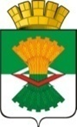 АДМИНИСТРАЦИЯМАХНЁВСКОГО МУНИЦИПАЛЬНОГО ОБРАЗОВАНИЯПОСТАНОВЛЕНИЕ02 февраля 2022 года                                                                                         № 58п.г.т. МахнёвоОб утверждении Положения об организации и ведении гражданской обороны в Махнёвском муниципальном образовании В соответствии с Федеральными законами от 06.10.2003 № 131-ФЗ                            «Об общих принципах организации местного самоуправления в Российской Федерации», от 12 февраля 1998 года № 28-ФЗ «О гражданской обороне», Указом Губернатора Свердловской области от 30 марта 2018 г. № 164-УГ                                            «Об утверждении Положения об организации и ведении гражданской обороны в Свердловской области» (в ред. от 16.12.2021 № 736-УГ), в целях организации и ведения гражданской обороны на территории Махнёвского муниципального образования, руководствуясь Уставом Махнёвского муниципального образования,ПОСТАНОВЛЯЮ:Утвердить Положение об организации и ведении гражданской обороны                        в Махнёвском муниципальном образовании (прилагается).Постановление Администрации Махнёвского муниципального образования от 18 июля 2016 года № 572 «Об утверждении Положения об организации и ведении гражданской обороны на территории Махнёвского муниципального образования» (с изм. от 28.09.2016 № 792) признать утратившими силу.Опубликовать настоящее постановление в газете «Алапаевская искра» и разместить на официальном сайте Махнёвского муниципального образования в сети «Интернет».Контроль за исполнением настоящего постановления оставляю за собой.Глава Махнёвскогомуниципального образования            		                                   А.С. КорелинПриложение к постановлению Администрации Махнёвского муниципального образованияот 02.02.2022 г. № 58ПОЛОЖЕНИЕ об организации и ведении гражданской обороны                                                               в Махнёвском муниципальном образованииГлава 1. ОБЩИЕ ПОЛОЖЕНИЯ1. Настоящее Положение разработано в соответствии с Федеральным законом от 12 февраля 1998 года № 28-ФЗ «О гражданской обороне», Указом Губернатора Свердловской области от 30 марта 2018 г. № 164-УГ                                           «Об утверждении Положения об организации и ведении гражданской обороны в Свердловской области» и определяет порядок подготовки к ведению и ведения гражданской обороны в Махнёвском муниципальном образовании, а также содержание основных мероприятий гражданской обороны.2. Гражданская оборона организуется и ведется на всей территории Махнёвского муниципального образования и в организациях независимо от их организационно-правовых форм и форм собственности, осуществляющих свою деятельность на территории Махнёвского муниципального образования (далее - организации), в соответствии с законодательством Российской Федерации и законодательством Свердловской области, в том числе нормативными правовыми актами Министерства Российской Федерации по делам гражданской обороны, чрезвычайным ситуациям и ликвидации последствий стихийных бедствий, правовыми актами руководителя гражданской обороны Махнёвского муниципального образования, а также настоящим Положением.Обеспечение выполнения мероприятий по гражданской обороне в органах местного самоуправления муниципального образования, осуществляется их соответствующими органами управления, силами и средствами гражданской обороны и муниципального звена территориальной подсистемы единой государственной системы предупреждения и ликвидации чрезвычайных ситуаций (далее – муниципальное звено РСЧС).3. Подготовка к ведению гражданской обороны заключается в заблаговременном выполнении мероприятий по подготовке к защите населения, материальных и культурных ценностей на территории Махнёвского муниципального образования от опасностей, возникающих при военных конфликтах или вследствие этих конфликтов, а также при чрезвычайных ситуациях природного и техногенного характера.4. Ведение гражданской обороны заключается в выполнении мероприятий по защите населения, материальных и культурных ценностей на территории Махнёвского муниципального образования от опасностей, возникающих при военных конфликтах или вследствие этих конфликтов, а также при чрезвычайных ситуациях природного и техногенного характера, и осуществляется на основании Плана гражданской обороны и защиты населения Махнёвского муниципального образования и планов гражданской обороны организаций.Органы местного самоуправления муниципального образования определяют перечень организаций, обеспечивающих выполнение мероприятий по гражданской обороне.5. В целях обеспечения организованного и планомерного осуществления мероприятий по гражданской обороне, в том числе своевременного оповещения населения о прогнозируемых и возникших опасностях в военное время, на территории Махнёвского муниципального образования организуется сбор информации в области гражданской обороны (далее - информация) и обмен ею.Сбор и обмен информацией осуществляются между территориальными органами федеральных органов исполнительной власти, исполнительными органами государственной власти Свердловской области, органами местного самоуправления Махнёвского муниципального образования и организациями.Сбор и обмен информацией осуществляются в соответствии с Положением о гражданской обороне в Российской Федерации, утвержденным Постановлением Правительства Российской Федерации от 26.11.2007 № 804 «Об утверждении Положения о гражданской обороне в Российской Федерации», и регламентом сбора и обмена информацией в области гражданской обороны - приложением № 13 к Порядку разработки, согласования и утверждения планов гражданской обороны и защиты населения (планов гражданской обороны), утвержденному Приказом Министерства Российской Федерации по делам гражданской обороны, чрезвычайным ситуациям и ликвидации последствий стихийных бедствий от 27.03.2020 № 216 ДСП «Об утверждении Порядка разработки, согласования и утверждения планов гражданской обороны и защиты населения (планов гражданской обороны)», по формам донесений, определяемым Министерством Российской Федерации по делам гражданской обороны, чрезвычайным ситуациям и ликвидации последствий стихийных бедствий.Глава 2. МЕРОПРИЯТИЯ ПО ГРАЖДАНСКОЙ ОБОРОНЕВ МАХНЁВСКОМ МУНИЦИПАЛЬНОМ ОБРАЗОВАНИИ6. Органы местного самоуправления Махнёвского муниципального образования и организации, в соответствии с установленными законодательством Российской Федерации полномочиями, в целях решения задач в области гражданской обороны планируют и осуществляют основные мероприятия по гражданской обороне, связанные с:1) подготовкой населения в области гражданской обороны:развитие нормативно-методического обеспечения функционирования единой системы подготовки населения в области гражданской обороны и защиты от чрезвычайных ситуаций природного и техногенного характера;планирование и осуществление обучения населения в области гражданской обороны;создание, оснащение и всестороннее обеспечение учебно-консультационных пунктов по гражданской обороне;создание и поддержание в рабочем состоянии учебной материально-технической базы для подготовки работников организаций в области гражданской обороны;пропаганда знаний в области гражданской обороны;2) оповещением населения об опасностях, возникающих при военных конфликтах или вследствие этих конфликтов, а также при чрезвычайных ситуациях природного и техногенного характера:создание и поддержание в состоянии постоянной готовности системы централизованного оповещения населения, осуществление ее модернизации на базе технических средств нового поколения;установка специализированных технических средств оповещения и информирования населения в местах массового пребывания людей;комплексное использование средств единой сети электросвязи Российской Федерации, сетей и средств радио-, проводного и телевизионного вещания, а также других технических средств передачи информации;сбор и обмен информацией;3) эвакуацией населения, материальных и культурных ценностей в безопасные районы:организация планирования, подготовки и проведения эвакуации;подготовка безопасных районов для размещения населения, материальных и культурных ценностей, подлежащих эвакуации;создание и организация деятельности эвакуационных органов, а также подготовка их личного состава;4) предоставлением населению средств индивидуальной и коллективной защиты:строительство, сохранение, поддержание в состоянии постоянной готовности к использованию по предназначению и техническое обслуживание защитных сооружений гражданской обороны и их технических систем;приспособление в мирное время и при приведении гражданской обороны в готовность к ее ведению и в ходе ее ведения в военное время заглубленных помещений и других сооружений подземного пространства для укрытия населения;подготовка в мирное время и строительство при приведении гражданской обороны в готовность к ее ведению и в ходе ее ведения в военное время быстровозводимых защитных сооружений гражданской обороны с упрощенным внутренним оборудованием и укрытий простейшего типа;обеспечение укрытия населения в защитных сооружениях гражданской обороны, заглубленных помещениях и других сооружениях подземного пространства;накопление, хранение, освежение и использование по предназначению средств индивидуальной защиты населения;обеспечение выдачи населению средств индивидуальной защиты и предоставление средств коллективной защиты в установленные сроки;5) проведением мероприятий по световой маскировке и другим видам маскировки:определение перечня объектов, подлежащих маскировке;разработка планов осуществления комплексной маскировки организаций, являющихся вероятными целями при использовании современных средств поражения;6) проведением аварийно-спасательных и других неотложных работ в случае возникновения опасностей для населения при военных конфликтах или вследствие этих конфликтов, а также при чрезвычайных ситуациях природного и техногенного характера:создание, оснащение и подготовка необходимых сил и средств гражданской обороны и муниципального звена территориальной подсистемы единой государственной системы предупреждения и ликвидации чрезвычайных ситуаций, а также планирование их действий;создание и поддержание в состоянии постоянной готовности к использованию по предназначению запасов материально-технических, продовольственных, медицинских и иных средств для всестороннего обеспечения аварийно-спасательных работ;разработка современных технологий и технических средств для проведения аварийно-спасательных работ;организация взаимодействия сил гражданской обороны с Вооруженными Силами Российской Федерации, другими войсками, воинскими формированиями и органами, а также со специальными формированиями, создаваемыми в военное время;учет и ведение реестров нештатных аварийно-спасательных формирований, привлекаемых для решения задач в области гражданской обороны, и нештатных формирований по обеспечению выполнения мероприятий по гражданской обороне;7) первоочередным жизнеобеспечением населения, пострадавшего при военных конфликтах или вследствие этих конфликтов, а также при чрезвычайных ситуациях природного и техногенного характера:планирование и организация основных видов жизнеобеспечения населения;создание и поддержание в постоянной готовности к использованию по предназначению запасов материально-технических, продовольственных, медицинских и иных средств;нормированное снабжение населения продовольственными и непродовольственными товарами;предоставление населению коммунально-бытовых услуг;проведение санитарно-гигиенических и противоэпидемических мероприятий среди населения, пострадавшего при военных конфликтах или вследствие этих конфликтов;осуществление эвакуации пострадавших в лечебные учреждения;определение численности населения, оставшегося без жилья;инвентаризация сохранившегося и оценка состояния поврежденного жилого фонда, определение возможности его использования для размещения пострадавшего населения, размещение людей, оставшихся без жилья, в домах отдыха, пансионатах и других оздоровительных учреждениях, временных жилищах (сборных домах, палатках, землянках и иных), а также осуществление подселения населения на площадь сохранившегося жилого фонда;предоставление населению информационно-психологической поддержки;8) борьбой с пожарами, возникшими при военных конфликтах или вследствие этих конфликтов:создание необходимых противопожарных сил, их оснащение материально-техническими средствами и подготовка в области гражданской обороны;тушение пожаров в районах проведения аварийно-спасательных и других неотложных работ в военное время;9) обнаружением и обозначением районов, подвергшихся радиоактивному, химическому, биологическому или иному заражению:создание и обеспечение готовности сети наблюдения и лабораторного контроля гражданской обороны и защиты населения - организаций, осуществляющих функции наблюдения и контроля за радиационной, химической, биологической обстановкой на территории Махнёвского муниципального образования;введение режимов радиационной защиты на территориях, подвергшихся радиоактивному заражению (загрязнению);совершенствование методов и технических средств мониторинга состояния радиационной, химической, биологической обстановки, в том числе оценка степени зараженности и загрязнения продовольствия и объектов окружающей среды радиоактивными, химическими и биологическими веществами;10) санитарной обработкой населения, обеззараживанием зданий и сооружений, специальной обработкой техники и территорий:заблаговременное создание запасов дезактивирующих, дегазирующих и дезинфицирующих веществ и растворов;создание сил гражданской обороны для проведения санитарной обработки населения и обеззараживания техники, зданий и территорий, а также их оснащение и подготовка в области гражданской обороны;организация проведения мероприятий по обеззараживанию техники, зданий и территорий, санитарной обработке населения;11) восстановлением и поддержанием порядка в районах, пострадавших при военных конфликтах или вследствие этих конфликтов, а также при чрезвычайных ситуациях природного и техногенного характера:создание сил охраны общественного порядка, их оснащение материально-техническими средствами и подготовка в области гражданской обороны;восстановление и охрана общественного порядка, обеспечение безопасности дорожного движения в городах и других населенных пунктах, на маршрутах эвакуации населения и выдвижения сил гражданской обороны;охрана объектов, подлежащих обязательной охране органами внутренних дел, и имущества юридических и физических лиц (в соответствии с договором), принятие мер по охране имущества, оставшегося без присмотра;12) срочным восстановлением функционирования необходимых коммунальных служб в военное время:обеспечение готовности коммунальных служб к работе в условиях военного времени и планирование их действий;создание запасов оборудования и запасных частей для ремонта поврежденных систем газо-, энерго- и водоснабжения;создание и подготовка резерва мобильных средств для очистки, опреснения и транспортировки воды;создание на водопроводных станциях необходимых запасов реагентов, реактивов, консервантов и дезинфицирующих средств;создание запасов резервуаров и емкостей, сборно-разборных трубопроводов, мобильных резервных и автономных источников энергии, другого необходимого оборудования и технических средств;13) срочным захоронением трупов в военное время:заблаговременное определение мест возможных захоронений;создание, подготовка и поддержание в готовности сил и средств гражданской обороны для обеспечения мероприятий по срочному захоронению трупов, в том числе на базе специализированных ритуальных организаций;организация и проведение мероприятий по осуществлению опознания, учета и захоронения с соблюдением установленных законодательством Российской Федерации правил;организация санитарно-эпидемиологического надзора;14) обеспечением устойчивости функционирования организаций, необходимых для выживания населения при военных конфликтах или вследствие этих конфликтов, а также при чрезвычайных ситуациях природного и техногенного характера:создание и организация работы в мирное и военное время комиссий по вопросам повышения устойчивости функционирования объектов экономики;рациональное размещение населенных пунктов, объектов экономики и инфраструктуры, а также средств производства в соответствии с требованиями строительных норм и правил осуществления инженерно-технических мероприятий гражданской обороны;разработка и проведение мероприятий, направленных на повышение надежности функционирования источников и систем газо-, энерго- и водоснабжения;разработка и реализация в мирное и военное время инженерно-технических мероприятий гражданской обороны;планирование, подготовка и проведение аварийно-спасательных и других неотложных работ на объектах экономики, продолжающих работу в военное время;заблаговременное создание запасов материально-технических, продовольственных, медицинских и иных средств, необходимых для сохранения и (или) восстановления производственного процесса;создание страхового фонда документации;повышение эффективности защиты производственных фондов при воздействии на них современных средств поражения;15) обеспечением постоянной готовности сил и средств гражданской обороны:создание и оснащение современными техническими средствами сил гражданской обороны;подготовка сил гражданской обороны, проведение учений и тренировок по гражданской обороне;планирование действий сил гражданской обороны;разработка высокоэффективных технологий для проведения аварийно-спасательных и других неотложных работ;определение порядка взаимодействия и привлечения сил и средств гражданской обороны, а также всестороннее обеспечение их действий.